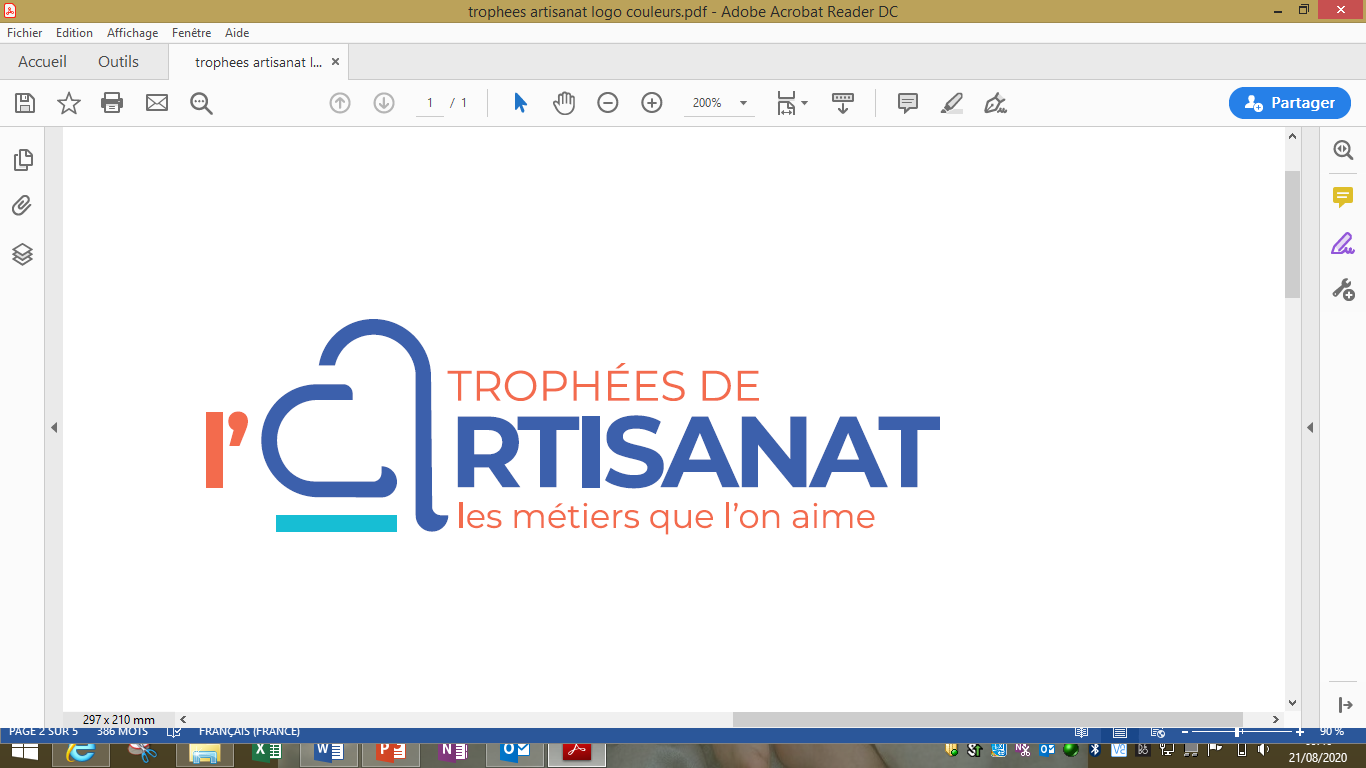 	DOSSIER DE CANDIDATUREMerci de transmettre votre dossier à : tropheesdelartisanat@leprogres.frDate limite de dépôt des dossiers :27 septembre 2021Fort du succès des précédentes éditionsLes Trophées de l’Artisanat Auvergne-Rhône-AlpesReviennent pour la 6èmé éditionLES TROPHEES « Trophée du bâtiment à un artisan confirmé »« Trophée du bâtiment à un nouvel artisan » « Trophée des services et de la production à un artisan confirmé »« Trophée des services et de la production à un nouvel artisan »« Trophée des métiers de bouche à un artisan confirmé » « Trophée des métiers de bouche à un nouvel artisan « « Trophée de l’international » LES CRITERES DE SELECTIONQuel que soit le secteur (bâtiment/métiers de bouche/production et services) :Nous récompensons une histoire et un parcours, si possible original. Le chef d’entreprise doit porter les valeurs de l’artisanat : qualité/innovation, transmission des savoirs, proximité.L’entreprise est issue de la région Auvergne-Rhône-AlpesLe chef d’entreprise est si possible non primé par un autre trophéeL’entreprise doit être inscrite au répertoire chambre des métiers ou relever du champ de représentation de l’U2PUne réponse développée à chaque question est souhaitée (au minimum 3 lignes)Vous avez la possibilité d’étoffer votre candidature avec une vidéo, des photos … Concernant les trophées « nouvel artisan » : l’âge n’est pas un critère, ces trophées récompensent des chefs d’entreprise qui ont créé ou repris une entreprise depuis au moins un an. Concernant les trophées « artisan confirmé » ; le chef d’entreprise doit avoir au moins 10 ans d’activité. Concernant les trophées du jeune chef d’entreprise : l’âge n’est pas un critère, le trophée récompense un chef d’entreprise qui a créé ou repris une entreprise depuis au moins un an. Concernant les trophées du chef d’entreprise confirmé : la personne doit être chef d’entreprise depuis au moins 10 ans. DOSSIER DE CANDIDATURE ARGUMENTAIRE Parlez-nous de vous, de votre entreprise … : Pour quel trophée candidatez-vous ? Quelles sont les raisons de votre candidature ? En quoi votre projet est en lien avec le trophée choisi ? Quelques chiffres sur votre entreprise : effectif, CA, croissance … Comment voyez-vous votre projet sur le long terme ? Compléments d’informations : >> Par quel biais, avez-vous entendu parler de notre événement ? MERCI POUR VOTRE CANDIDATURE !aCTIVITéPrénom / NOM DU CANDIDATfONCTIONaDRESSE DE L’ENTREPRISE tELEPHONE PORTABLE MAILsite web / AUTRE ELEMENT 